SUPPLEMENTARY MATERIALSequential injection-chemiluminescence evaluation of stigmasterol glucoside and luteolin via green synthesis of silver nanoparticles using biomass of Plectranthus asirensis Musarat Amina*a, Nawal A. Alarfajb, Maha F. El-Tohamyb*, Nawal M. Al Musayeiba, Hesham F. OrabycaDepartment of Pharmacognosy, Pharmacy College, King Saud University,  Riyadh11451, Kingdom of Saudi ArabiabDepartment of Chemistry, College of Science, King Saud University, P.O. Box 22452, Riyadh 11495, Saudi Arabia cDepartment of Crop Science, Faculty of Agriculture, Zagazig University, Zagazig, Egypt*Corresponding author: Maha El-Tohamy star2000star@gmail.com and Musarat Amina musarat.org@gmail.comList of supplementary materials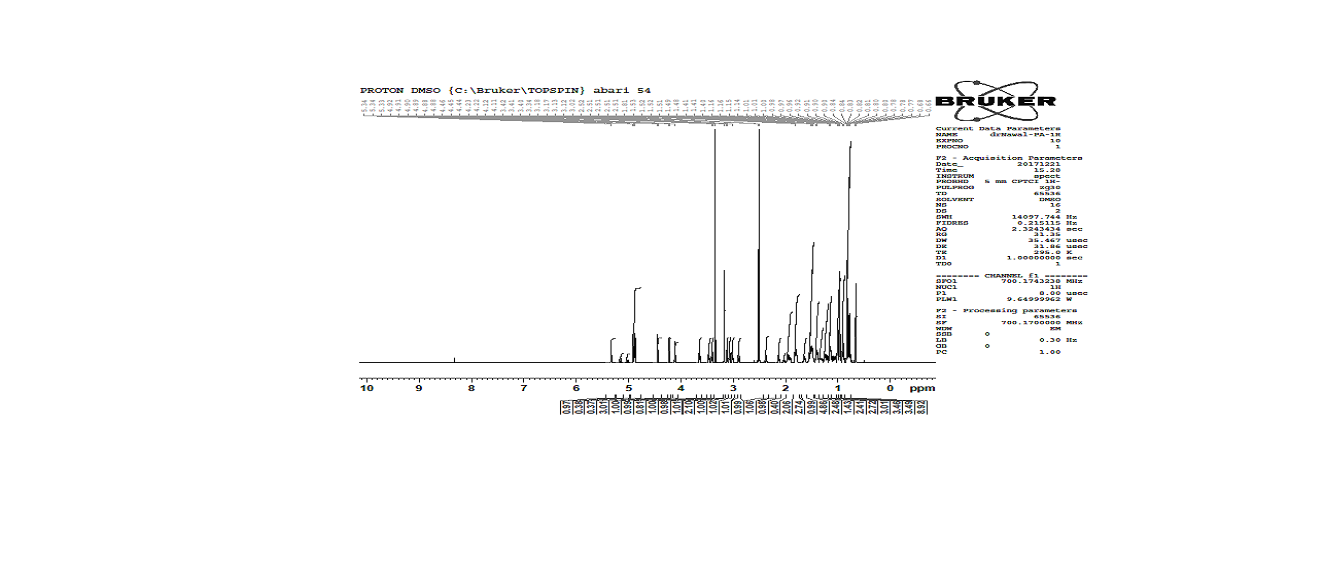 Figure S1: 1H NMR spectrum of compound 1 (700 MHz, DMSO).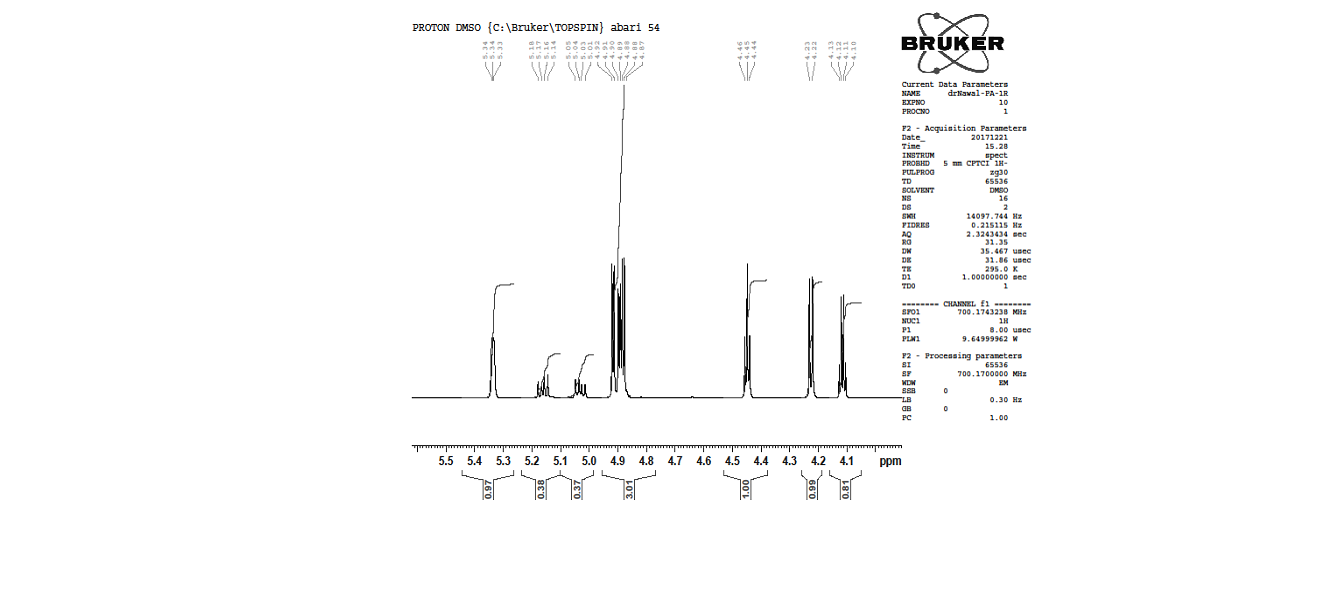 Figure S2: 1H NMR expansion spectrum of compound 1 (700 MHz, DMSO).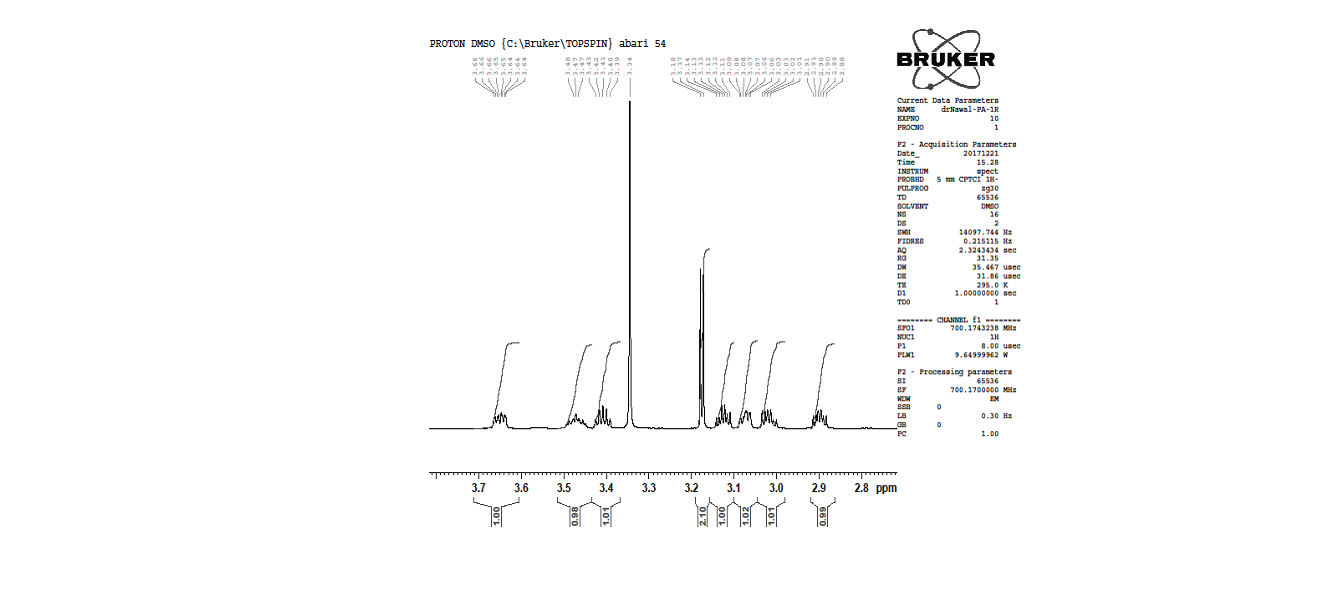 Figure S3: 1H NMR expansion spectrum of compound 1 (700 MHz, DMSO).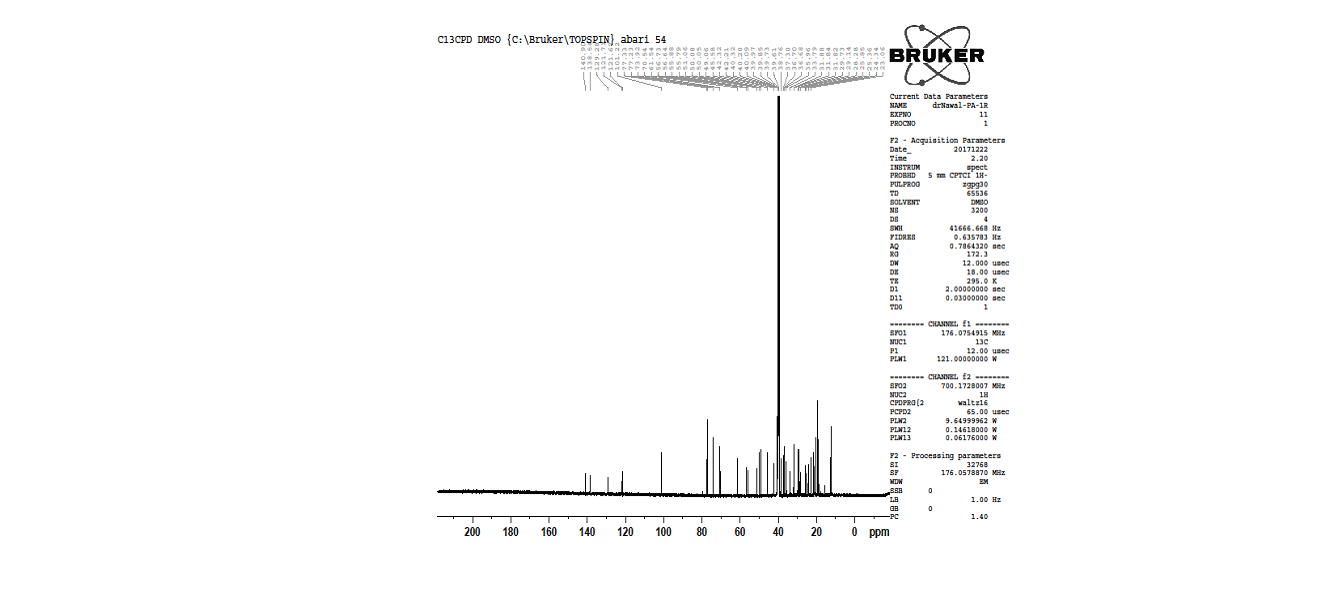 Figure S4: 13C NMR spectrum of compound 1 (175 MHz, DMSO).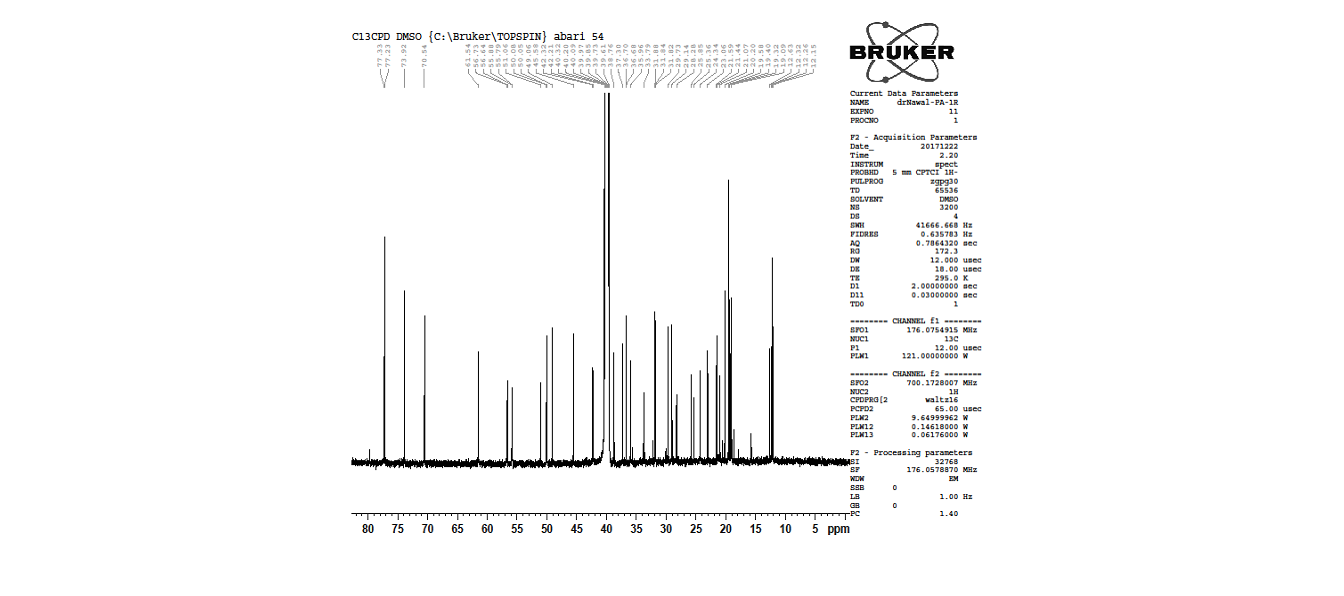 Figure S5: 13C NMR expansion spectrum of compound 1 (175 MHz, DMSO).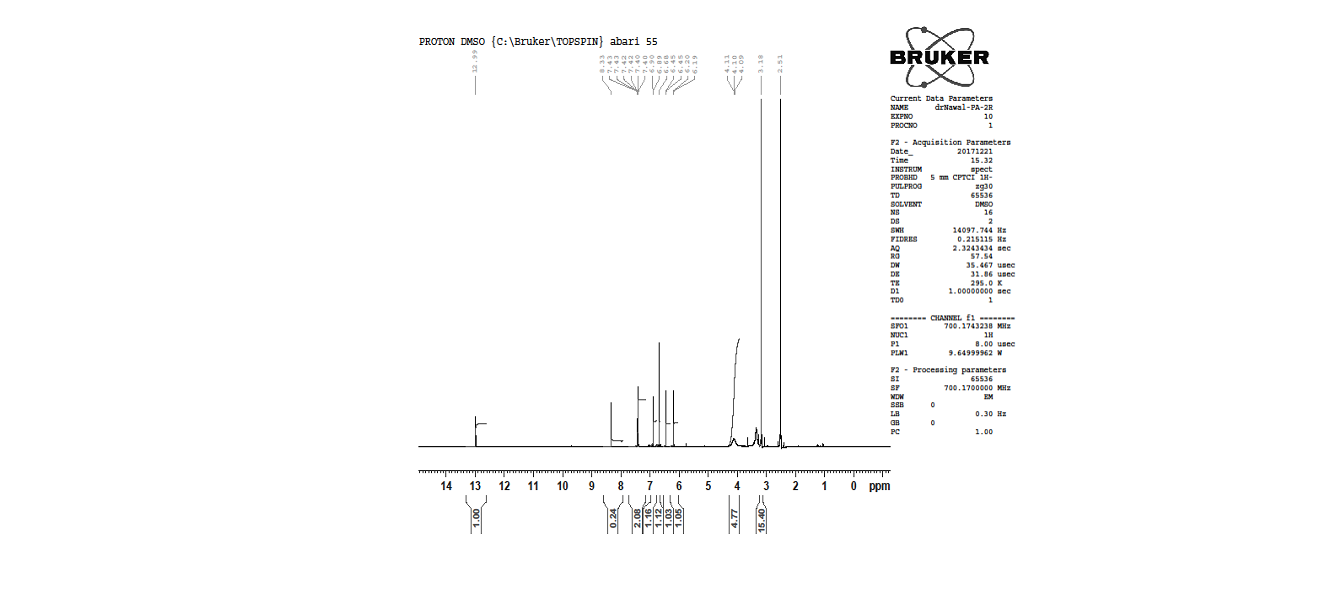 Figure S6: 1H NMR spectrum of compound 2 (700 MHz, DMSO).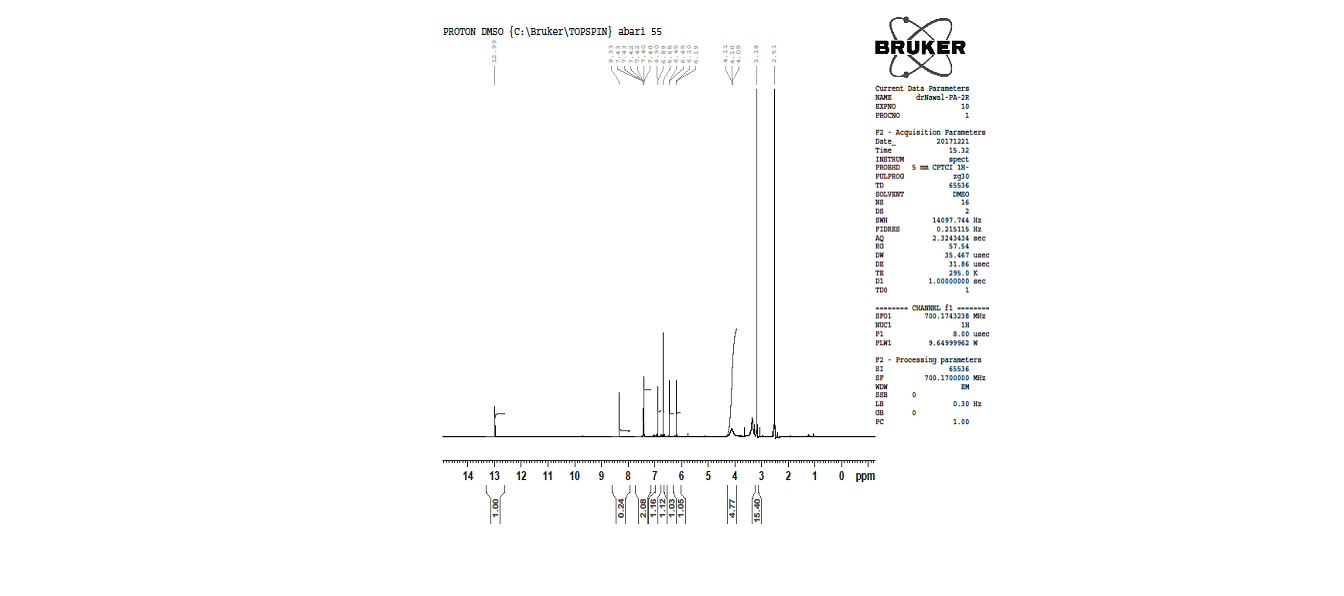 Figure S7: 1H NMR expansion spectrum of compound 2 (700 MHz, DMSO).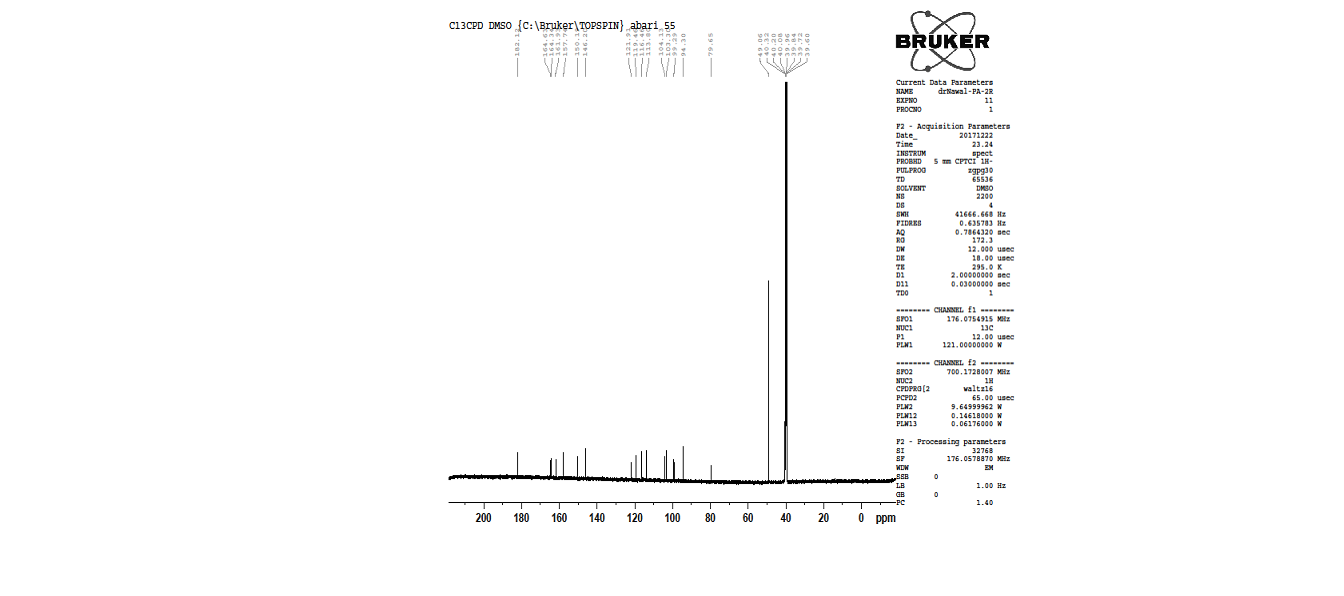 Figure S8:13C NMR spectrum of compound 2 (175 MHz, DMSO).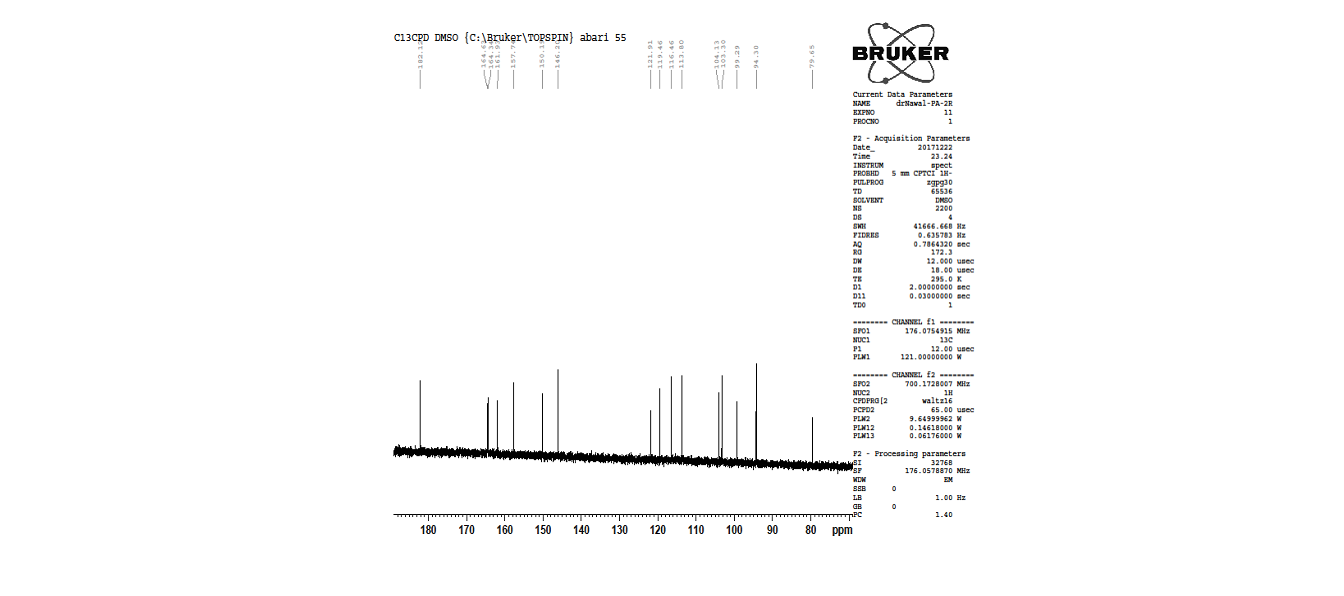 Figure S9: 13C NMR expansion spectrum of compound 2 (175 MHz, DMSO)PageFigure S1. 1H NMR spectrum of compound 1 (700 MHz, DMSO).3Figure S2. 1H NMR expansion spectrum of compound 1 (700 MHz, DMSO).3Figure S3. 1H NMR expansion spectrum of compound 1 (700 MHz, DMSO).4Figure S4. 13C NMR spectrum of compound 1 (175 MHz, DMSO).4Figure S5. 13C NMR expansion spectrum of compound 1 (175 MHz, DMSO).5Figure S6. 1H NMR spectrum of compound 2 (700 MHz, DMSO).6Figure S7. 1H NMR expansion spectrum of compound 2 (700 MHz, DMSO).6Figure S8. 13C NMR spectrum of compound 2 (175 MHz, DMSO).7Figure S9. 13C NMR expansion spectrum of compound 2 (175 MHz, DMSO).7